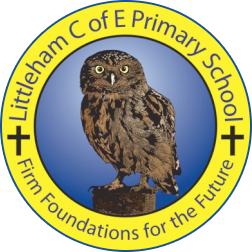 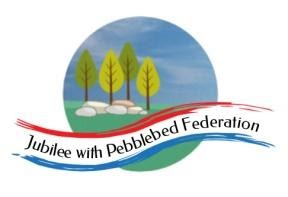 We would love to see any photos of the learning you are doing at home. Please send these to YRteacher@littleham.devon.sch.ukPlease let us know if you need any additional resources to help your child to complete their home learning with you at home.Year: Reception & Year 1Wk beg: 26/4/2021Lesson OneLesson TwoLesson ThreeLesson FourLesson FiveMonday 26th AprilName PracticePractice writing your name either on a piece of paper or your name card.Please encourage correct pencil hold – ‘nip, flip and grip’.Make sure your child can form every letter correctly and without a visual.Extension Encourage your child to write the letters smaller and on a line. Once they can do this help your child to learn to write their surname also.ReadingLog onto Bug Club and pick a book to read to your grown up. Ask your child questions about the story and to sound talk the words.https://www.activelearnprimary.co.uk/login?c=0Practice reading some of the sound button words in their home learning pack.e.g. h-u-ff     huffOr read and write the tricky words on their key ring.MathsPractice writing numbers correctly. https://www.youtube.com/watch?v=DzKqCmjVXLIChant numbers together to 50/100.Show your child a 100-bead bar (see link below). Count the first group of beads in 1s together. How many beads?How many beads do you think are in the next colour? (10) Count beads from the beginning together.Carry on counting the beads until you get to 100. Tell your child that there is a really quick way to count beads when they are in groups of 10 like this! Show them how to count in 10’s.Repeat several times, asking them to join in.https://mathsframe.co.uk/en/resources/resource/69/itp-beadstring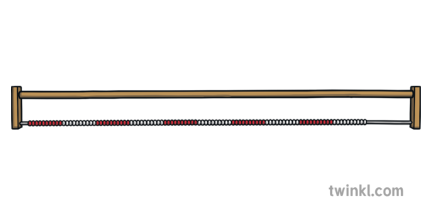 PhonicsReview all letter sounds learnt so far – see flash cards in home learning pack. Focus on learning the digraphs qu ch sh th ng ai ee igh oa oo(long) oo(short) ar ur ow oi ear air ure er Revisit the sound oo https://www.youtube.com/watch?v=McxGM5mU0uMThen practice reading these words:foolstoolspoonroofcookgoodhoodhookWe have learnt all the sounds in these words so see if your child can sound talk them e.g. f-oo-l  foolPEPractice throwing and catching a ball. Start by throwing in the air and catching it. How many times can you do this without dropping the ball? Try with a large and small ball.Next work with your grown up to throw and catch the ball. If doing well move further apart when throwing and catching.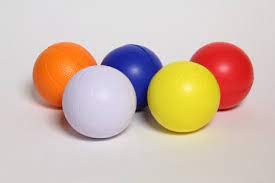 Tuesday 27th AprilName PracticePractice writing your name either on a piece of paper or your name card.Please encourage correct pencil hold – ‘nip, flip and grip’.Make sure your child can form every letter correctly and without a visual.Extension Encourage your child to write the letters smaller and on a line. Once they can do this help your child to learn to write their surname also.ReadingLog onto Bug Club and pick a book to read to your grown up. Ask your child questions about the story and to sound talk the words.https://www.activelearnprimary.co.uk/login?c=0Practice reading some of the sound button words in their home learning pack.e.g. h-u-ff     huffOr read and write the tricky words on their key ring.MathsPractice writing numbers correctly. https://www.youtube.com/watch?v=DzKqCmjVXLIChant numbers together to 50/100.Click on this link or copy and paste into internet search.https://www.topmarks.co.uk/learning-to-count/paint-the-squaresOpen up the 1-100 grid. Colour 10,20,30,40,50,60,70,80,90 & 100.Practise counting in tens together.Extension Count back in tens also.Can you write the counting sequence?PhonicsReview all letter sounds learnt so far – see flash cards in home learning pack. Focus on learning the digraphs qu ch sh th ng ai ee igh oa oo(long) oo(short) ar ur ow oi ear air ure erRevisit the sound ar https://www.youtube.com/watch?v=yVsmYlNXU-kThen practice reading these words:tookwoolbookwoodartjarparkstartWe have learnt all the sounds in these words so see if your child can sound talk them e.g. t-oo-k LiteracyLook at the beach picture. What can you see? Write some simple sentences. E.g. I can see the sand.I can see a dog.ExtensionUse ‘and’ in your sentences. E.g. I can see the sand and a dog.Check that sentences start with a capital letter, end with a full stop and that there are finger spaces between words.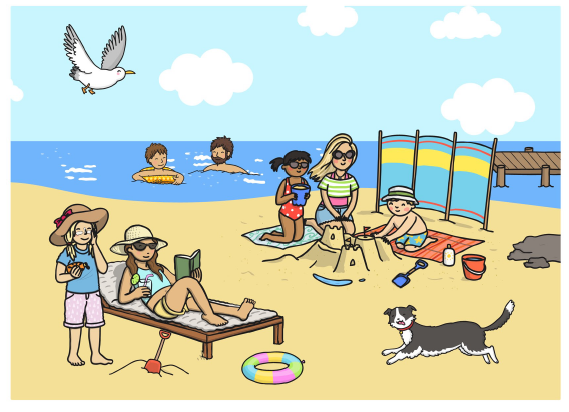 Wednesday 28th AprilName PracticePractice writing your name either on a piece of paper or your name card.Please encourage correct pencil hold – ‘nip, flip and grip’.Make sure your child can form every letter correctly and without a visual.Extension Encourage your child to write the letters smaller and on a line. Once they can do this help your child to learn to write their surname also.ReadingLog onto Bug Club and pick a book to read to your grown up. Ask your child questions about the story and to sound talk the words.https://www.activelearnprimary.co.uk/login?c=0Practice reading some of the sound button words in their home learning pack.e.g. h-u-ff     huffOr read and write the tricky words on their key ring.RE                                           Work with your child to learn these prayers or create one of your own.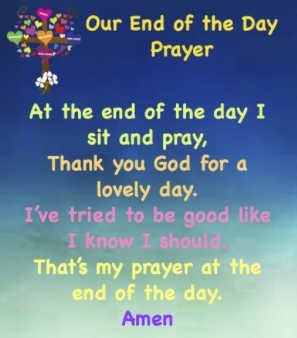 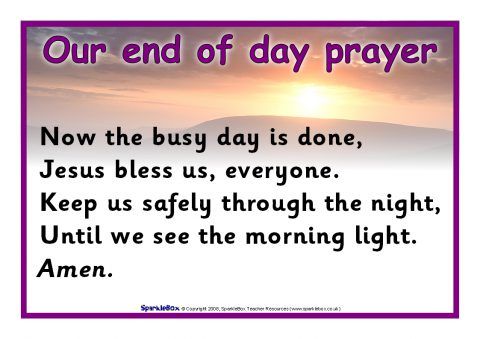 PhonicsReview all letter sounds learnt so far – see flash cards in home learning pack. Focus on learning the digraphs qu ch sh th ng ai ee igh oa oo(long) oo(short) ar ur ow oi ear air ure erRevisit the sound orhttps://www.youtube.com/watch?v=68FTaim0FOQThen practice reading these words:dartbarkarmstarforporkcordcornWe have learnt all the sounds in these words so see if your child can sound talk them e.g. d-ar-t  dartLiteracyWrite some sentences about this picture. What can you see?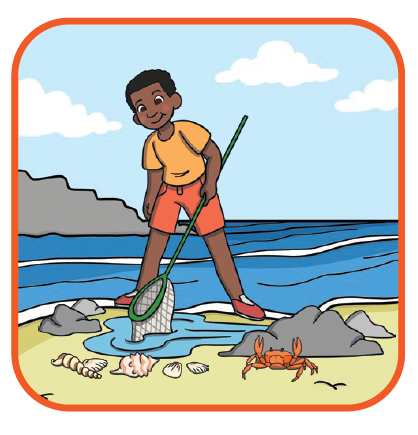 E.g. I can see some rocks.I can see a crab.ExtensionUse ‘and’ in your sentences. E.g. I can see rocks and a crab.Check that the sentences start with a capital letter, end with a full stop and that there are finger spaces between words.Thursday 29thAprilName PracticePractice writing your name either on a piece of paper or your name card.Please encourage correct pencil hold – ‘nip, flip and grip’.Make sure your child can form every letter correctly and without a visual.ExtensionEncourage your child to write the letters smaller and on a line. Once they can do this help your child to learn to write their surname also.ReadingLog onto Bug Club and pick a book to read to your grown up. Ask your child questions about the story and to sound talk the words.https://www.activelearnprimary.co.uk/login?c=0Practice reading some of the sound button words in their home learning pack.e.g. h-u-ff     huffOr read and write the tricky words on their key ring.MathsPractice writing numbers correctly. https://www.youtube.com/watch?v=DzKqCmjVXLIPlace between 10 and 50 items (e.g. play people, cars, trains, conkers etc) in baskets, a different type of item in each basket.Ask your child to do a ‘stocktake’ of the baskets. They count how many are in each and write the number on a sticky note, attaching it to the basket. Have a 1-100 number grid in case they want to copy how to write the number. How many are in this basket? How do we write 25? PhonicsReview all letter sounds learnt so far – see flash cards in home learning pack. Focus on learning the digraphs qu ch sh th ng ai ee igh oa oo(long) oo(short) ar ur ow oi ear air ure er Revisit the sound urhttps://www.youtube.com/watch?v=Q49YSWKPyVohttps://www.bbc.co.uk/iplayer/episode/b01q0pgj/alphablocks-series-3-21-the-endThen practice reading these words:corkforttorchforkfurbursthurtturnipWe have learnt all the sounds in these words so see if your child can sound talk them e.g. b-ur-s-tHandwritingWe are practicing to write zig zag letters v w y zhttps://www.bbc.co.uk/bitesize/topics/zgjj6sg/articles/zydty4jPractice writing zig zag letters outside using a paintbrush and water.Friday 30th AprilName PracticePractice writing your name either on a piece of paper or your name card.Please encourage correct pencil hold – ‘nip, flip and grip’.Make sure your child can form every letter correctly and without a visual.Extension See extension aboveReadingLog onto Bug Club and pick a book to read to your grown up. Ask your child questions about the story and to sound talk the words.https://www.activelearnprimary.co.uk/login?c=0Practice reading some of the sound button words in their home learning pack.e.g. h-u-ff     huffMathsPractice writing numbers correctly. https://www.youtube.com/watch?v=DzKqCmjVXLIChildren find/ colour in patterns on 1-100 grids, e.g. they could colour the 10s numbers, or all the numbers with a 5 in them, or all the numbers where the digits add up to 10…Encourage them to look for and describe their own patterns.PhonicsReview all letter sounds learnt so far – see flash cards in home learning pack. Focus on learning the digraphs qu ch sh th ng ai ee igh oa oo(long) oo(short) ar ur ow oi ear air ure er Revisit the sound owhttps://www.youtube.com/watch?v=GJtvjxBYg7IThen practice reading these words:curlturfchurchhowcowtowngrowlArtWe will drawing our own fish and creating colourful fish scales Try cutting a toilet in half to create fish scales.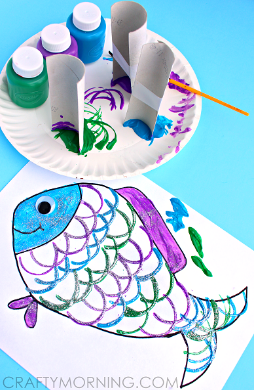 Please be aware that your home filter may allow unsuitable links to pop up when watching any YouTube video.